Decomposing 50 Behaviours/StrategiesDecomposing 50 Behaviours/StrategiesDecomposing 50 Behaviours/StrategiesDecomposing 50 Behaviours/StrategiesStudent decomposes 50 into twoparts, but does not know thatrearranging the counters doesnot change the quantity(i.e., conservation of number).Student decomposes 50 intotwo parts, but arranges countersrandomly or starts again to finddifferent ways.“I’ll put the counters back in the bin and start again.”Student uses patterns to finddifferent ways to decompose 50into two parts (flips counters andmoves them to the other part).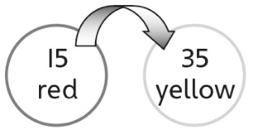 Student uses patterns tosystematically find different ways to decompose 50 into two parts (flips one counter at a time and moves it to the other part).Observations/DocumentationObservations/DocumentationObservations/DocumentationObservations/DocumentationFinding the Unknown Part Behaviours/StrategiesFinding the Unknown Part Behaviours/StrategiesFinding the Unknown Part Behaviours/StrategiesFinding the Unknown Part Behaviours/StrategiesStudent writes numbers on the mat, but mixes up the whole and the part, or adds the whole and the known part to find the unknown part.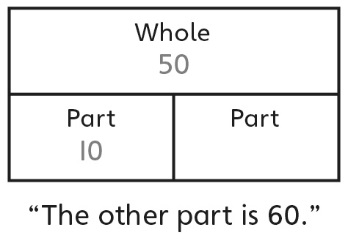 To find a part given the whole and another part, student guesses and then uses counters to check.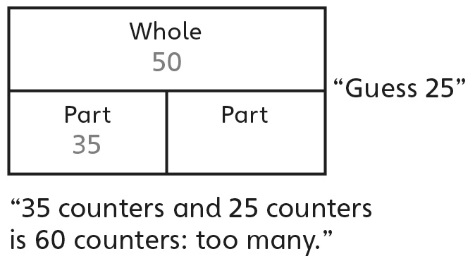 To find a part given the whole and another part, student counts on from the part or back from thewhole with counters or fingers.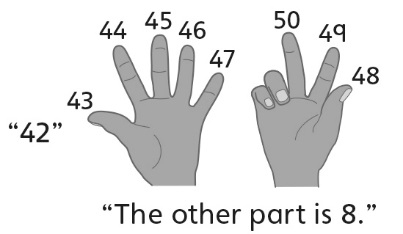 Student uses efficient counting strategies, number relationships, or mental strategies to find a partgiven the whole and another part.Observations/DocumentationObservations/DocumentationObservations/DocumentationObservations/Documentation